Protokoll der Fortbildung des AK AST im RP Düsseldorf28.10.2015, 9.00 h – 16.00 hFS KME aus Wuppertal, Duisburg, Krefeld, Essen, Bedburg-Hau, Oberhausen, DüsseldorfTop 1:	Begrüßung	Vorstellung des TagesablaufsVorstellung der Ausstellung zur Rezertifizierung zum Berufswahlsiegel durch die LVR-Schule am Volksgarten DüsseldorfTop 2: PlenumInformationen zu Haltungen und Techniken zum Thema „wie mache ich Entwicklungen nachhaltig?“ – Input Schulentwicklungsberater, Herrn SewinaInhaltliche SchwerpunktePrinzipien:Sichtbarkeit, Vordringlichkeit, Differenziertheit (Wer?, Was?, Wann?, Wo?, Warum?), Kleinschrittigkeit, Konsens-Kooperation, Intensität, Humor(s. Bild1_Prinzipien)Impulse:Setzungen akzeptieren, Macht der subjektiven Wahrheiten, Entkoppeln von Wahrnehmung und Deutung, „Glaub nicht alles, was du denkst!“, Feedbackkultur entwickeln(s. Bild2_Impulse)Top 3: Plenum	Erstellung eines Schaubildes zur Zusammenfassung der ArbeitsergebnisseSOFT-AnalyseQM (Qualitätsmanagement)-Kreislauf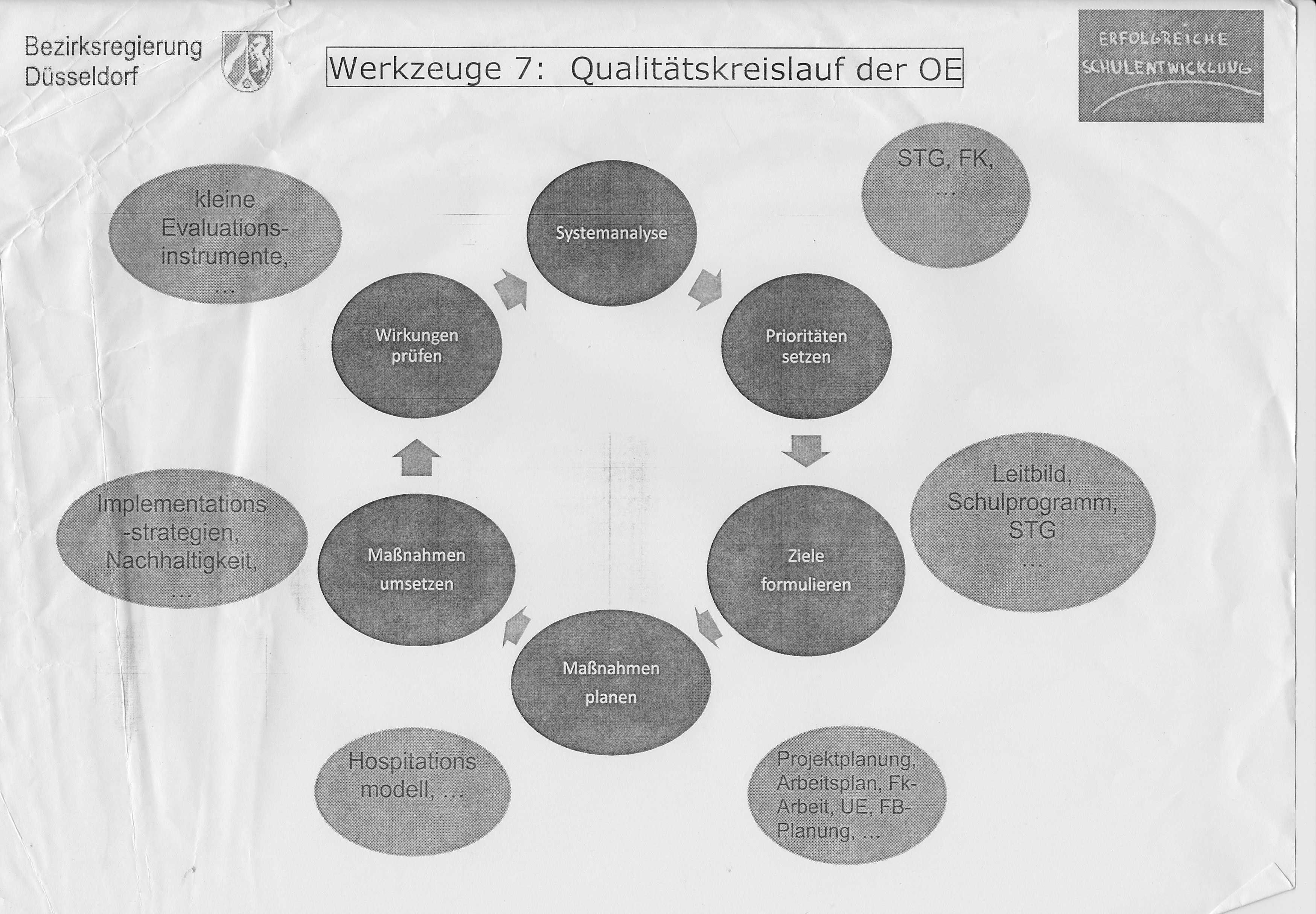 Prioritäten setzenZiele formulierenMaßnahmen planenMaßnahmen umsetzenWirkungen prüfen SystemanalyseTop 4: Gruppenarbeit 1Erhebung von Schwierigkeiten in Unterrichts- und ArbeitsabläufenImpulse zur OptimierungSiehe hier Dokumentation der Arbeitsergebnisse:Bild3_ChancenBild4_BefürchtungenBild5_StärkenBild6_SchwächenTop 5: Gruppenarbeit 2Auswahl eines exemplarischen Handlungsfeldes zur Planung nachhaltiger EntwicklungPlanung der Entwicklungsabsichten unter Anwendung eines geeigneten PlanungsverlaufesDarstellung des Arbeitsprozesses auf einer FlipchartAktionsplan:Entwicklungsschwerpunkt:____________________________Top 6: PlenumVorstellung der Arbeitsergebnisse aus den GruppenTop 7: Ausblick auf die kommende SitzungNächstes Treffen: 2.3.2015 in der FS KME WuppertalHinweis: Dienstreisegenehmigung durch Anmeldung bei der BR Düsseldorf sichern!Themen beim nächsten Mal:Berichte von den weiteren Prozessen in Folge der heutigen Fortbildung in den jeweiligen KME-SchulenVorstellung der Sicherung der Ergebnisse  Vorstellen von organisatorischen Vereinbarungen„Praktikum“ (2 Schulen)„Kurssystem (4 Schulen)„Bericht aus der Berufspraxisstufe (FS KME Krefeld)S – Satisfactions 	- StärkenDas läuft gutDas ist SpitzeDas machen wir gutDas wollen wir bewahrenDas macht uns glücklich …F – Faults 	- Schwächen/ProblemeDas läuft nicht so rundDas sollten wir ändern/ verbessernHier entstehen SpannungenHier könnten wir effizienter sein…O – Opportunities - Chancen/MöglichkeitenDas sollten wir ausbauenDie Voraussetzungen sind daHier können wir weiterarbeitenHier können wir etwas erreichen…T - Threats 		- BefürchtungenHier müssen wir schnell handelnHier sind Massnahmen nötigHier müssen wir sofort eingreifenHier drohen (grosse) Probleme…Was ist zu tun?Wie?Wer ist verantwortlich?Bis wann?Erfolgskriterien SMARTBemerkungen